Homework Calendar Week 27: February 27th – March 02nd, 2018 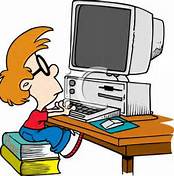 Name: __________________________________ Date: ___________________ Number _________Homework may be checked daily.   Homework packets collected on Friday. La tarea puede ser revisado diariamente.  Paquetes de tarea se colectan el viernes.Parent Signature        ______________                 ______________              ______________          ______________(Firma de los padres)         Monday                            Tuesday                        Wednesday                   ThursdayMonday / LunesTuesday / MartesWednesday / MiercolesThursday / JuevesLITERACY or WRITINGhttps://portal.achieve3000.com/indexFinish Missions Presentation slides in Google Slides.Read 1 article from Achieve 3000 & complete the lesson with 75% or higher score.Leer 1 artículo en ingles del programa Achieve 3000 y completar la leccion con el 75% o mayor puntación.Read for 30 mins from your chapter book. Read 1 article from Achieve 3000 & complete the lesson with 75% or higher score.Leer 1 artículo en ingles del programa Achieve 3000 y completar la leccion con el 75% o mayor puntación.LanguageN/AN/AN/AMATH / MATEMATICAS*daily / diario
Module 5 Lesson 31Module 5 Lesson 32Module 5 Lesson 33Module 5 Lesson 34